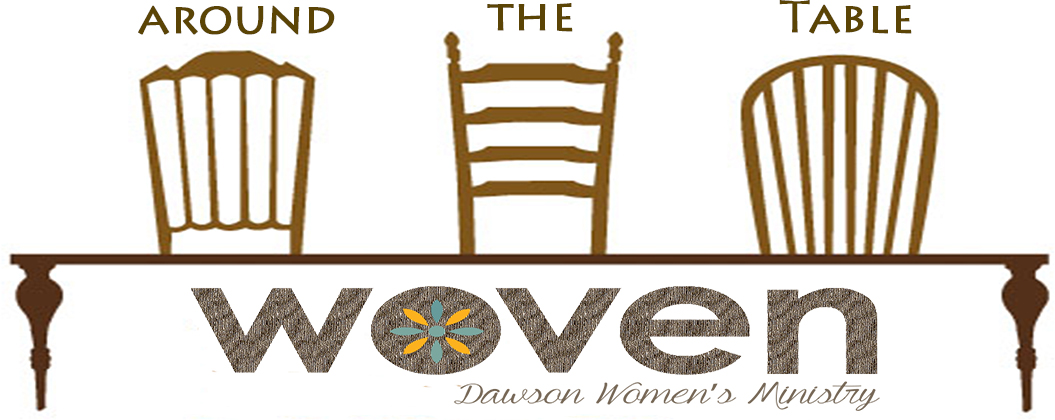 Year 2CONVERSATION QUESTIONSMONTH 1BLOG THEMES:Fresh StepsA New SeasonLegacyChange”He who was seated on the throne said ‘I am making everything new’.”Revelation 21:5In looking at your past, what experiences have influenced you?What and/or who are the greatest influences in your life right now?What is something that you are learning right now?Is there an area of your life where you desire to see healthy change or growth? How will you take the first step in that process?MONTH 2BLOG THEMES:GraceUnityReconciliation”For from His fullness, we have all received grace upon grace.”John 1:16How do you define “grace”?Describe a memorable time when you experienced grace?As believers, we know we are saved by grace. What does it look like to live by grace (in and through Jesus Christ)?In what area(s) would you like to see and experience “grace upon grace”?MONTH 3BLOG THEMES:Helping Others BecomeSeason of ServingTurn My Experience Outward“But I trust in You, O Lord; I say ‘You are my God.’ My times are in Your hands…”- Psalms 31:15How would you define the season you are in?What are some relational challenges you are seeing in that season?How can people love you better in your current season?How might you use the season you are in to reach out to someone in your sphere of influence that needs to see Christ?MONTH 4BLOG THEMES:Breaking BarriersConnection“Then our sons in their youth, will be like well-nurtured plants, and our daughters will be like pillars carved to adorn a palace.”Psalms 144:12As women, how can we do a better job of seeing each other more clearly and breaking down the barriers that separate us?How can we, as women, do a better job of loving each other so the world will identify us as followers of Christ?What would it look like, in your life, if you leaned in to your role as a Christian sister to those around you?MONTH 5BLOG THEMES:FullnessEmptiness“May the Lord make your love increase and overflow for each other and for everyone else, just as our hearts do for you. May He strengthen your hearts so that you will be blameless and holy in the presence of our God and Father when our Lord Jesus comes will all his holy ones.1 Thessalonians 3:12-13How have you experienced God’s love most recently?Is it easier for you to give thanks in times of emptiness or fullness?Share an example (giving thanks in emptiness or fullness)What “empty” circumstances/situations do you encounter regularly that you could help become “full”?MONTH 6BLOG THEMES:IdentityRole(s)Work“Whatever you do, work at it with all your heart, as working for the Lord, not for men.Colossians 3:23How do you define your “work”?How does God define your purpose?In what ways are those definitions alike/different?As you “go to work”, what needs to change?MONTH 7BLOG THEMES:What is good?What is best?Perseverance“So let’s not get tired of doing what is good. At just the right time we will reap the harvest of blessing if we don’t give up. Therefore, whenever we have the opportunity, we should do good to everyone – especially to those in the family of faith.”Galatians 6:9-10What good things are you doing in your life that are making you weary?How might God be using your weariness to redirect His plans for your life?Where do you see new opportunities in your life to share God’s love?Describe a time when you didn’t give up and received a big blessing from God.